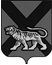 ТЕРРИТОРИАЛЬНАЯ  ИЗБИРАТЕЛЬНАЯ  КОМИССИЯГОРОДА ПАРТИЗАНСКА                                                         Р Е Ш Е Н И Е22.07.2023 г                                                                                          № 92/518                                                         г. ПартизанскВ территориальную избирательную комиссию города Партизанска поступило заявление от уполномоченного представителя Местного отделения Социалистической политической партии «СПРАВЕДЛИВАЯ РОССИЯ-ПАТРИОТЫ- ЗА ПРАВДУ избирательного объединения Васюткина Николая Ефремовича.Автор заявления обращает внимание территориальной избирательной комиссии города Партизанска на ряд имеющихся, по его мнению, нарушений избирательного законодательства, допущенных Региональным отделением в Приморском крае Политической партии «НОВЫЕ ЛЮДИ» при проведении мероприятия по выдвижению кандидатов в депутаты Думы Партизанского городского округа восьмого созыва. В частности, по мнению Васюткина Н.Е., избирательным объединением нарушена процедура, установленная статьей 27 Федерального закона «О политических партиях», нарушен порядок согласования кандидатур для выдвижения кандидатами в депутаты, установленный уставом Политической партии «НОВЫЕ ЛЮДИ», нарушена процедура проведения тайного голосования по выдвижению кандидатов. Также автор указывает на имеющиеся в партийных документах о выдвижении кандидатов сведения, не соответствующие фактическим обстоятельствам. При этом заявитель просит рассмотреть его заявление о признании незаконным выдвижения кандидатов в депутаты Думы Партизанского городского округа, выдвинутых Региональным отделением в Приморском крае Политической партии «НОВЫЕ ЛЮДИ», принять соответствующие меры и решения в отношении указанных кандидатов и проинформировать его о результатах.Ознакомившись с заявлением Васюткина Н.Е., заслушав председателя территориальной избирательной комиссии города Партизанска Обытоцкую Е.В., установлено, что факты, изложенные заявителем, частично нашли свое подтверждение.В соответствии с требованиями статьи 47 Избирательного кодекса Приморского края территориальная избирательная комиссия города Партизанска проверила соответствие порядка выдвижения в отношении каждого кандидата, выдвинутого Региональным отделением в Приморском крае Политической партии «НОВЫЕ ЛЮДИ», требованиям Федерального закона«Об основных гарантиях избирательных прав и права на участие в референдуме граждан Российской Федерации» (далее – Федеральный закон), Избирательного кодекса Приморского края.По результатам проведенной проверки территориальной избирательной комиссией города Партизанска выявлены факты неполноты сведений о кандидатах, выдвинутых Региональным отделением в Приморском крае Политической партии «НОВЫЕ ЛЮДИ», выявлено отсутствие документов и несоблюдение требований закона к оформлению документов, представленных ими в территориальную избирательную комиссию города Партизанска. В соответствии с частью 14 статьи 47 Избирательного кодекса Приморского края   территориальная избирательная комиссия города Партизанска известила кандидатов о выявленных нарушениях. В частности, кандидаты извещены о том, что представленная ими при выдвижении выписка из протокола Общего собрания Регионального отделения в Приморском крае Политической партией «НОВЫЕ ЛЮДИ», состоявшегося 11 июля 2023 года, содержит сведения, не соответствующие фактическим обстоятельствам в части указания зарегистрированных участников Общего собрания, а также лиц, избранных председательствующим и секретарем Общего собрания, а также сведения, не соответствующие положению пункта 2 части 7 статьи 42 Избирательного кодекса Приморского края, уставу политической партии. Также, в нарушение пункта 4 части 9 статьи 42 Избирательного кодекса Приморского края единовременно при выдвижении не представлен документ, подтверждающий согласование с соответствующим органом политической партии, кандидатур, выдвигаемых в качестве кандидатов по одномандатным избирательным округам №№ 2,3, 11, 13, 15, 18, 19 при проведении выборов депутатов Думы Партизанского городского округа. При этом такое согласование предусмотрено пунктами 25.1.8, 26.19 устава Политической партии «НОВЫЕ ЛЮДИ».Между тем в соответствии с имеющимся в территориальной избирательной комиссии протоколом Совета Регионального отделения в Приморском крае Политической партии «НОВЫЕ ЛЮДИ», на заседании, состоявшемся 6 июля 2023 года, было принято решение о согласовании кандидатур на выборах депутатов Думы Партизанского городского округа с Центральным советом Политической партии «НОВЫЕ ЛЮДИ». Однако документ, подтверждающий согласование с Центральным советом Политической партии «НОВЫЕ ЛЮДИ» кандидатур на основании решения Совета Регионального отделения в Приморском крае Политической партии «НОВЫЕ ЛЮДИ» от 6 июля 2023 года в территориальную избирательную комиссию города Партизанска не представлен.Также кандидаты, выдвинутые Региональным отделением в Приморском крае Политической партии «НОВЫЕ ЛЮДИ», уведомлены, что в территориальную избирательную комиссию города Партизанска при выдвижении ими не представлен документ, предусмотренный пунктом 2 части 9 статьи 42 Избирательного кодекса Приморского края.На основании выявленных фактов нарушений, учитывая, что в соответствии с Федеральным законом, Избирательным кодексом Приморского края вышеуказанные документы должны быть представлены кандидатами единовременно при выдвижении, территориальная избирательная комиссия города Партизанска пришла к выводу о наличии оснований отказа в регистрации кандидатов в депутаты Думы Партизанского городского округа, выдвинутых Региональным отделением в Приморском крае Политической партии «НОВЫЕ ЛЮДИ», предусмотренных пунктом 5 и пунктом 6 части 7 статьи 49 Избирательного кодекса Приморского края. В соответствии со статьей 38 Федерального закона «Об основных гарантиях избирательных прав и права на участие в референдуме граждан Российской Федерации», статьями 29, 49 Избирательного кодекса Приморского края, территориальная избирательная комиссия города Партизанска, на которую решением Избирательной комиссии Приморского края от  27 апреля  2022  года  № 17/79 возложены полномочия по организации подготовки и проведения  выборов депутатов Думы Партизанского городского округа,  решением территориальной избирательной комиссии города Партизанска от 21 июня 2023 года №72/342 возложены полномочия  окружных избирательных комиссий избирательных  округов с № 1 по № 21 при проведении выборов депутатов Думы Партизанского городского округа восьмого созыва, назначенных на 10 сентября 2023 года,    22 июля 2023 года приняла решения об отказе в регистрации в отношении каждого кандидата в депутаты Думы Партизанского городского округа, выдвинутого Региональным отделением в Приморском крае Политической партии «НОВЫЕ ЛЮДИ».На основании изложенного, руководствуясь частью 11 статьи 17 Избирательного кодекса Приморского края, территориальная избирательная комиссия города ПартизанскаРЕШИЛА:1. Заявление Васюткина Н.Е. принять к сведению.2. Копию настоящего решения направить заявителю.3. Разместить настоящее решение на официальном сайте администрации Партизанского городского округа в разделе «Избирательная комиссия» в информационно-телекоммуникационной сети «Интернет».4. Направить настоящее решение в Избирательную комиссию Приморского края для размещения на официальном сайте в информационно-телекоммуникационной сети «Интернет».Председатель комиссии	                                                               Е.В. ОбытоцкаяСекретарь комиссии		                                                  Н.М. Фищенко   О заявлении Васюткина Н.Е.